Воинский учет в организации: организуем и ведем правильно. 3 октября 2023 г.10.00-11.30 (время московское)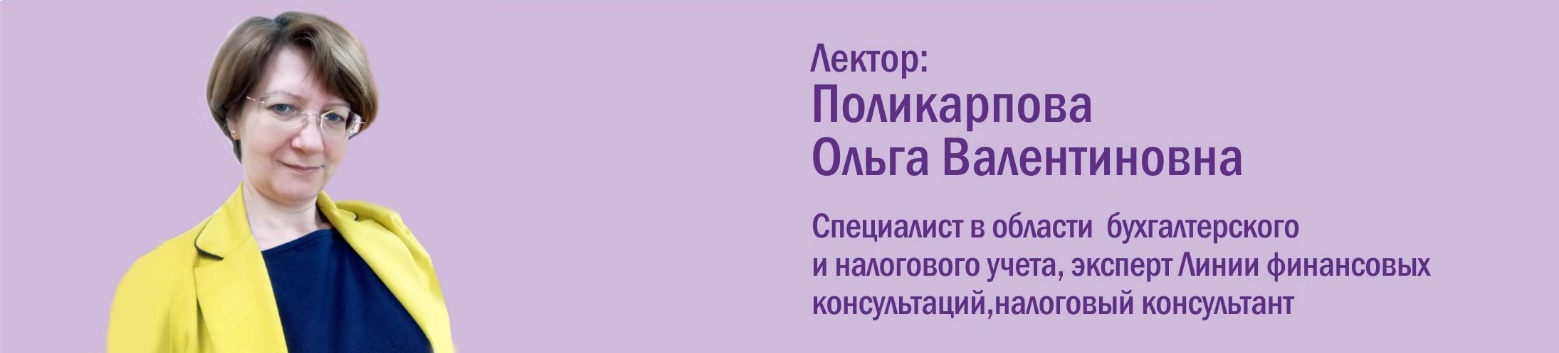 Вебинар поможет Вам!расскажем, кто подлежит воинскому учету и как организовать ведение воинского учета в организации;разберемся, что нужно проверить у военнообязанных кандидатов при приеме на работу;разъясним, как производится контроль за ведением воинского учета; рассмотрим, какая ответственность предусмотрена за нарушение воинского учета в организации;расскажем о действиях работодателя, если работник вызван повесткой в военкомат; рассмотрим, какие затраты возмещаются работодателю за счет средств федерального бюджета в связи с призывом работника; разберемся, как облагается средний заработок страховыми взносами и взносами на страхование от несчастных случаев; расскажем, почему нужно бронировать работников; поможем быть в курсе изменений законодательства по воинскому учету...Программа вебинара:1. Воинский учет в организации: кто кого учитывает.2. Документы воинского учета.3. Заполнение карточек граждан, подлежащих воинскому учету .4. Представление сведений и ответственность за нарушение воинского учета.5. Работника призвали на военную службу: что делать работодателю.6. Военные сборы: учет, выплаты.7. Бронирование граждан, пребывающих в запасе: что нужно знать работодателю.8. Новости законодательства по воинскому учету.